 Индивидуальный Предприниматель 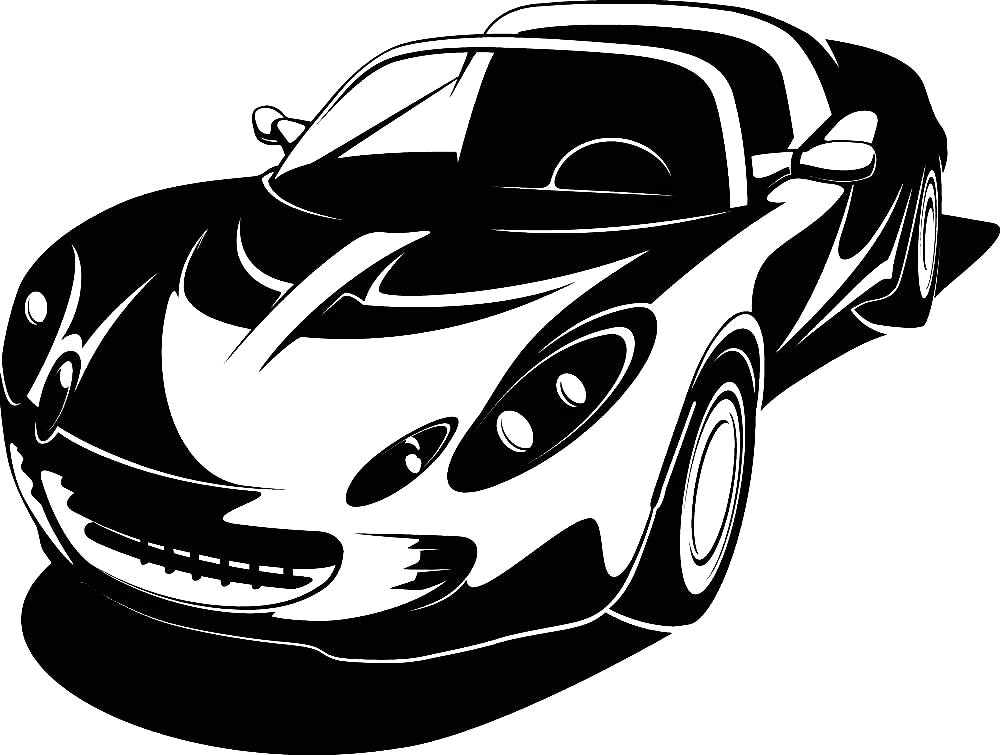               Обжорина Валентина Никифоровна Автошкола «Болид»ИНН 740500943270 ОГРИП 320745600112514                                                                                                                                                                                                                                                          456080, г. Трехгорный, ул. Строителей д. 10/2, тел. 8912-403-73-90, 8904-941-0201 email: dorogova_2015@bk.ruУТВЕРЖДАЮ__________________ ИП Обжорина В.Н.«____»_____________2021г.ПРАВИЛАВнутреннего распорядка для слушателей Автошколы.1. Слушателем (обучающимся) является лицо, зачисленное на обучение в составе учебной группы приказом директора автошколы.2. Слушатели (обучающиеся) автошколы имеют право:в любое время обращаться к преподавателям и администрации автошколы за получением консультаций, разъяснений, методической помощью;пользоваться библиотекой автошколы;на совмещение обучения с работой в свободное от работы время;на получение на руки  своих документов, после итоговой аттестации в автошколе, для самостоятельной сдачи экзаменов в ГИБДД;на получение информации по вопросам учебного процесса;на соблюдение их человеческих достоинств;на свободу совести;на свободное выражение собственных взглядов и убеждений.3. Слушатели (обучающиеся) автошколы обязаны:овладевать знаниями в соответствии с учебными программами автошколы, требованиями образовательного стандарта;посещать все проводимые лекции, практические занятия и другие учебные мероприятия;соблюдать учебную дисциплину. Не допускать нарушений общественного порядка, законности. Относиться друг к другу, к преподавательскому составу, к администрации с должным уважением. не допускать случаев появления на занятиях и других мероприятиях в  состоянии алкогольного или иного опьянения;не курить в помещениях автошколы. Курение на территории прилегающей к Автошколе разрешено только в строго отведённых местах в соответствии с Законодательством РФ.бережно относиться к сохранности инвентаря, мебели, учебных пособий и т.д.;соблюдать правила техники безопасности, противопожарной безопасности, дорожного движения по пути в автошколу и из автошколы, во время практических занятий по вождению.4.  Находясь на практическом обучении по вождению, обучаемый обязан: знать и соблюдать Правила дорожного движения;знать и соблюдать порядок и меры безопасности, установленные на автодроме;строго выполнять указания инструктора по вождению;начинать движение только по командам, подаваемым руководителем занятий, инструктором;бережно относиться к учебному имуществу автодрома, учебному автомобилю;проводить, под контролем инструктора, контрольные осмотры и ежедневное техническое обслуживание автомобиля.